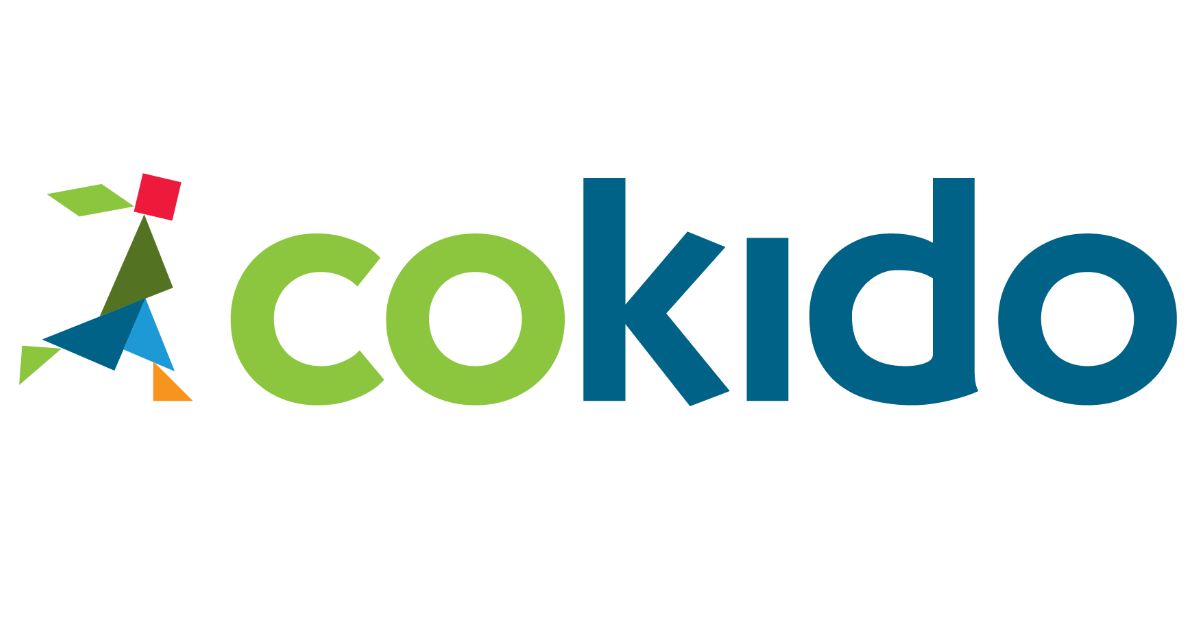 Toestemming publiceren van foto- of beeldmateriaal		Toestemming van de afgebeelde persoonDatum : ……./……./……….Ik ondergetekende, ouder of voogd van,…………………………………………………………………………(naam kind )adres :………………………………………………………………………………………………..Eigen naam en naam partner:..............................................................................................................................geef (*) toestemming/geen toestemming aan de Cokido-groep om de foto’s die tijdens de vakantiewerking en/of activiteiten genomen worden of werden, te gebruiken.Voorziene gebruik: kruis aan wat past:		pers - informatieWebsite / nieuwsbrieven CokidoDelen met Cokido voor commercieel en publicitair gebruikaudiovisuele projectie - geïllustreerde conferentie Cokidofolders - flyers voor ledenwerving groep & andere publicaties IFV de groepIntern gebruik binnen de groep, binnen de vakantie zelf (whatsapp, andere)Handtekening van beide ouder(s) of voogd,
gelieve te vermelden : “gelezen en goedgekeurd”(*) Schrappen wat niet past